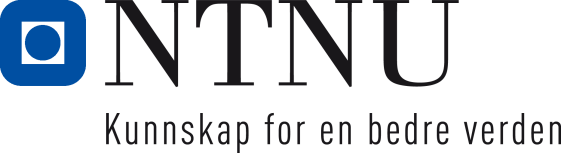 Kursnavn: 		Grunnkurs i vann- og avløpsteknikkMålgruppe:		Personer som arbeider innen vann- og avløpssektoren, og som ønsker			en grunnleggende innføring i vann- og avløpsteknikkPensumlitteratur:	Norsk Vann (2012). Vann- og avløpsteknikkOmfang:		10 studiepoengOpptakskrav:		Studiekompetanse. Deltakere uten studiekompetanse kan følge kurset, og får 			kursbevis. Sted:			NTNU i GjøvikOppstart:		Uke 3Avsluttes:		Uke 23Innhold:		Vannforsyning, overvann, avløpsvann, drift av VA-anlegg, rensemetoderEksamen:		3 arbeider som gjennomføres individuelt gjennom kursetObligatoriske krav:	4 oppgaver samt deltakelse på 3 av 4 seminardager i Mjøs-regionenPedagogisk modell:	Seminardager samt ukentlige forelesninger og veiledning tilgjengelig på 			internett. Praktiske oppgaver kombinert med teoribaserte tester.Pris:			2 000 + semesteravgift. Søknadsfrist:		4. januar 2016Kontaktperson:		Førstelektor Fred Johansen, fred.johansen@hig.no 			Rådgiver Gro Jeppestøl Vatne, gro.vatne@hig.no Påmelding:		Eget søknadsskjema benyttes. Sendes som angitt på skjemaet.Fullstendig læringsbeskrivelse:Kurset tar for seg prosessen fra inntak av drikkevann til behandling av ferdig avløpsvann hvor det legges vekt på å gi en teoretisk plattform slik at deltakerne har grunnlag for å forstå grunnleggende beregninger om vannforsyning. Kjemiske prosesser ved drikkekvannshåndtering og rensing av avløpsvann blir berørt, uten at det gås i dybden på disse områdene.Etter gjennomført kurs skal du ha kunnskap om dimensjoneringskriterier og ledningsnett både for vannforsyning og avløps- og overvannssystemer. I tillegg skal du ha grunnleggende kunnskap om vannbehandlings- og avløpsrensemetoder.Videre skal du kunneBeskrive hovedkomponentene i et vannforsynings, avløps- og overvannssystemBeskrive de vanligste rensemetodene for drikkevann og avløpsvannGjøre et begrunnet valg mellom aktuelle drikkevannskilderDimensjonere vannforsyning og avløp til og fra et områdeGjøre et begrunnet valg mellom vannbehandling- og avløpsrensemetoderBeskrive de vanligste metodene for behandling og bruk av slamBeskrive basis-drift av VA-anleggFormidle oversikt over fagområdet, egnet for enkle faglige vurderinger og kommunikasjon